ПАМЯТКАпо профилактике отравлений ядовитыми растениями.Профилактика отравления ядовитыми растениями состоит в мерах предосторожности: Нельзя пробовать на вкус неизвестные ягоды, листья, стебли растений как бы привлекательно они не выглядели. К незнакомым растениям даже нельзя дотрагиваться, так как можно получить ожег, аллергическую реакцию. К ядовитым растениям относятся: бузина черная, вороний глаз, дурман, болиголов, багульник, белена черная, В ядовитых растениях содержаться яды, способные вызывать отравления как при вдыхании летучих арома- веществ, выделяемых растениями, так и при попадании сока на кожу. Самое сильное отравление можно получить при приеме токсина внутрь с ягодами, листьями, корнями. Во время походов, прогулок по лесу, по парку лучше не трогать неизвестные растения. При первых симптомах отравления – срочно обратись к врачуЯДОВИТЫЕ ЯГОДЫ.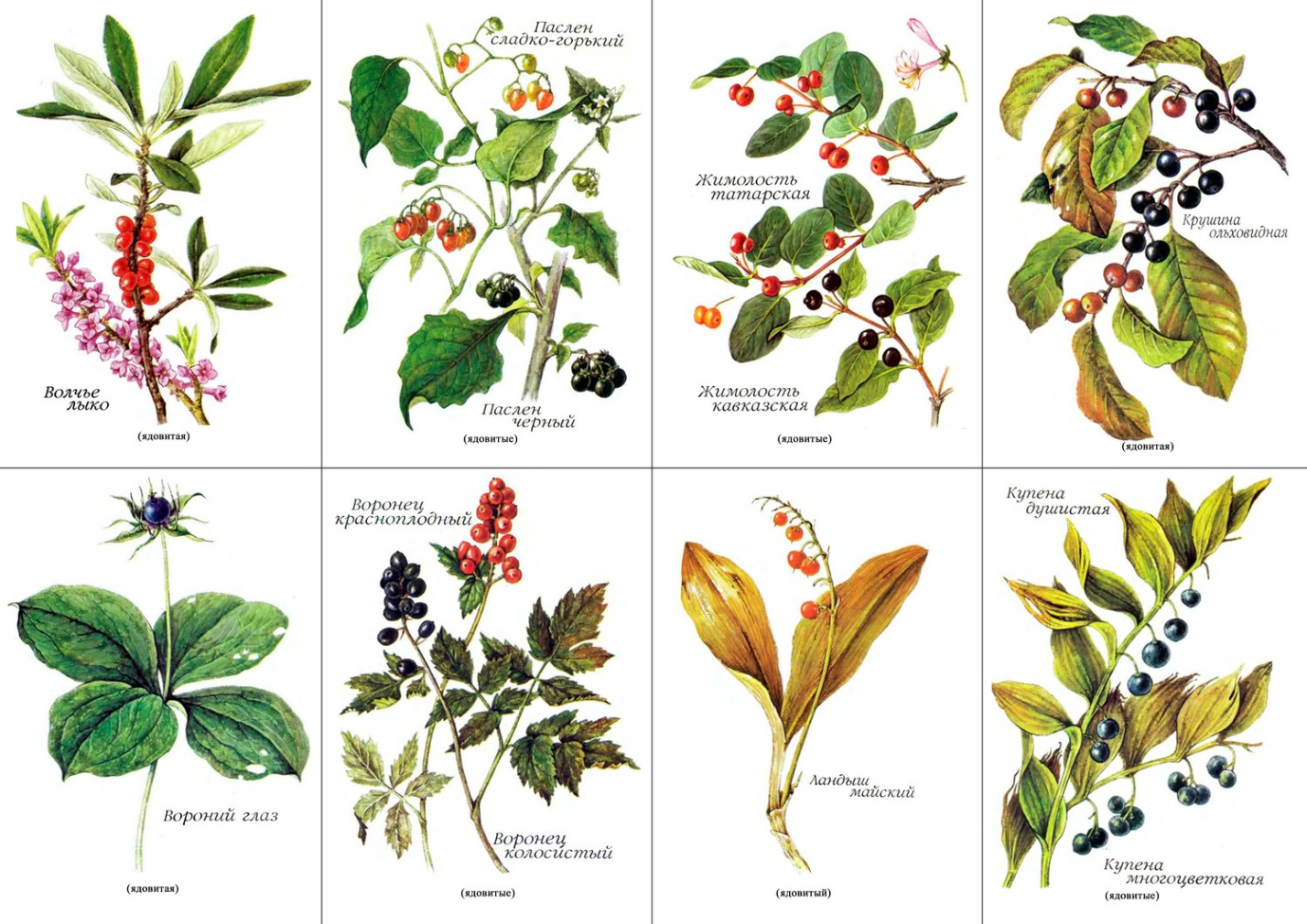 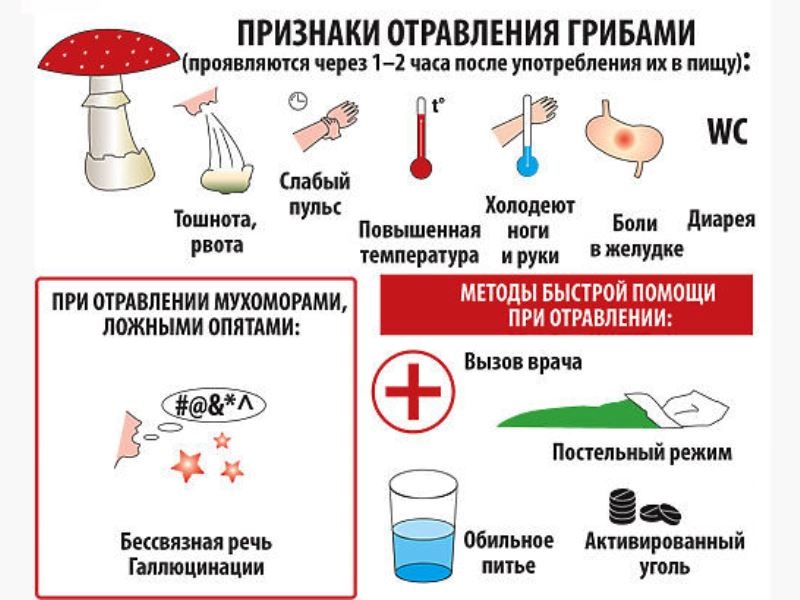 Консультацию подготовила:воспитатель Невская К.В.старшая группа 2017